РЕШЕНИЕот  21 декабря 2021г.                                                                                       № 313с. Усть-НицинскоеО передаче осуществления части полномочий администрации Усть-Ницинского сельского поселения администрации Слободо-Туринского муниципального района для решения вопросов местного значения в 2022 годуВ соответствии со статьей 142.5 Бюджетного кодекса Российской Федерации, пунктом 1 части 1 статьи 14, частью 4 статьи 15, статьей 52 Федерального закона от 06 октября 2003 года № 131-ФЗ «Об общих принципах организации местного самоуправления в Российской Федерации», подпунктом 1 части 1 статьи 6 Устава Усть-Ницинскогосельского поселения, и на основании обращения главы Усть-Ницинскогосельского поселения Дума Усть-Ницинскогосельского поселения РЕШИЛА:1. Передать осуществление полномочия администрацией Усть-Ницинского сельского поселения в 2022 году «составление и рассмотрение проекта бюджета поселения, утверждение и исполнение бюджета поселения, осуществление контроля за его исполнением, составление и утверждение отчета об исполнении бюджета поселения» администрации Слободо-Туринского муниципального района в части: - составления и рассмотрения проекта бюджета поселения, исполнения бюджета поселения, составления отчета об исполнении бюджета поселения.2.     Предусмотреть межбюджетные трансферты в сумме:- 525,0 тыс. рублей в 2022 году из бюджета Усть-Ницинскогосельского поселения администрации Слободо-Туринского муниципального района в целях финансового обеспечения расходных обязательств, возникающих при осуществлении указанной части полномочий администрации Усть-Ницинского сельского поселения.3.    Администрации Усть-Ницинскогосельского поселения заключить соответствующее соглашение с администрацией Слободо-Туринского муниципального района. 4.       Действия настоящего решения вступают в силу с 01.01.2022 года.5.    Решение Думы Усть-Ницинского сельского поселения от 26.11.2021 г. № 305 «О передаче осуществления части полномочий администрациейУсть-Ницинского сельского поселения администрации Слободо-Туринского муниципального района для решения вопросов местного значения в 2022 году» признать утратившим силу.6.    Опубликовать настоящее Решение в «Информационном вестнике Усть-Ницинского сельского поселения» и разместить на официальном сайте Усть-Ницинского сельского поселения в информационно-телекоммуникационной сети Интернет: www.усть-ницинское.рф.7.    Контроль за исполнением данного решения возложить на комиссию по экономическим вопросам (Ишутин Н.А.)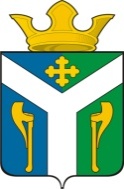 ДУМАУсть – Ницинскогосельского поселенияСлободо – Туринского муниципального районаСвердловской областиПредседатель Думы Усть-Ницинского сельского поселения______________ Ю.И. ВостриковГлава Усть-Ницинскогосельского поселения________________ А.С.Лукин